 340 rue Ominica ouest Moose Jaw SK S6H 1X9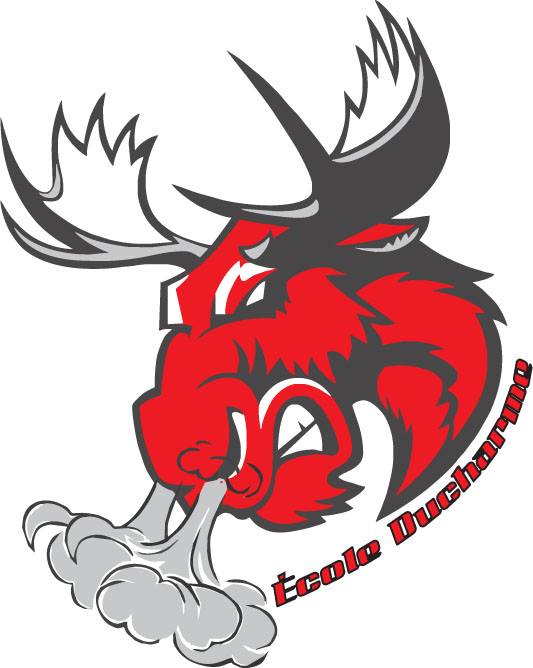 École Ducharme                   1 306 691-0068 * ducharme@cefsk.caVoici la liste de fourniture scolaire 2020-2021 pour les élèves de la Maternelle dans la classe de Mme Simo. Assurez-vous que chaque fourniture est bien identifiée avec le nom de votre enfant. Si vous avez des questions, voici mon adresse courriel :  ssimo@cefsk.caMaternelleFournituresQuantitéscrayons de plomb #1 – rouge (style Dixon Primary Printer #1)2gommes à effacer2bouteille de colle blanche1duo tang (en plastique)6bâtons de colle (40g)6ciseaux à bout rond1taille-crayon1paquet de crayons de couleur en bois1boîtes de mouchoir3tablette de papier construction (100 pages)1paquets de marqueurs à gros bouts lavables (style Crayola)2scrap-book (Hilroy 35.5 cm x 27.9 cm)1cahiers d'exercices Hilroy #12155 (1/2 uni - 1/2 interligné)1tablier de peinture (optionnel)1sac vinyle pour la bibliothèque1agenda (à acheter de l’École Ducharme)1paire de souliers avec semelles non-marquantes (pour l’intérieur)1vêtements de rechange (pantalon, chandail, bas, petite culotte)1sacs de congélation - grand format (style Ziploc)2Bouteille d’eau1